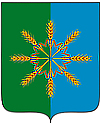 АДМИНИСТРАЦИЯ    НОВОЗЫБКОВСКОГО    РАЙОНА
ПОСТАНОВЛЕНИЕот 18 мая  2017 года	              № 292 г. Новозыбков О внесении изменений в постановление администрации Новозыбковского района от 02.05.2017г. № 228«О проведении аукциона по продажеправа аренды земельных участков»         В связи с технической ошибкой при проведении независимой оценки земельного участка с кадастровым номером 32:18:0070604:107 и в соответствии с п.8 статьи 39.11 ЗК РФ.ПОСТАНОВЛЯЮ:Внести следующие изменения в постановление от 02.05.2017г. № 228 «О проведении аукциона по продаже права аренды земельных участков»: в приложение №1 «Перечень земельных участков, право аренды по которым выставлено на аукцион» исключить лот №1.Настоящее постановление разместить в сети «Интернет» на официальном сайте Российской Федерации, в сети «Интернет» на официальном сайте муниципального образования «Новозыбковский район» опубликовать в газете «Маяк».          Контроль за исполнением настоящего постановления оставляю за собой.  Глава администрации района                                                                                     С.Н. КошарныйГ.М. Резунов56950